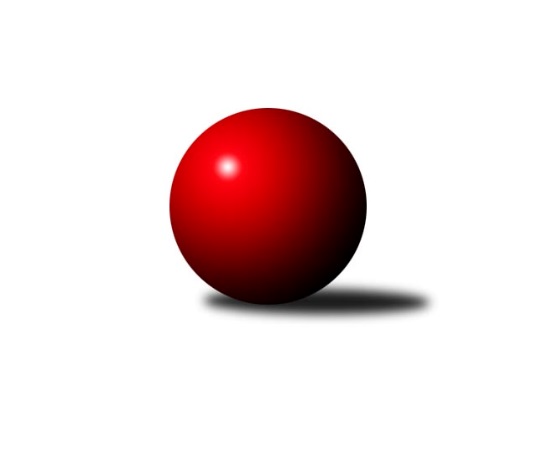 Č.4Ročník 2019/2020	28.9.2019Nejlepšího výkonu v tomto kole: 2602 dosáhlo družstvo: KS Moravský Beroun Krajský přebor OL 2019/2020Výsledky 4. kolaSouhrnný přehled výsledků:KK PEPINO Bruntál	- KK Šumperk B	5:3	2382:2367	6.0:6.0	28.9.TJ Pozemstav Prostějov	- KK Jiskra Rýmařov ˝B˝	1.5:6.5	2480:2549	5.0:7.0	28.9.TJ Břidličná ˝A˝	- SKK Jeseník ˝B˝	7:1	2502:2250	8.5:3.5	28.9.KK Zábřeh  ˝C˝	- TJ Tatran Litovel	7:1	2543:2301	9.0:3.0	28.9.KS Moravský Beroun 	- TJ Horní Benešov ˝C˝	5:3	2602:2502	6.0:6.0	28.9.Sokol Přemyslovice ˝B˝	- Spartak Přerov ˝C˝	4.5:3.5	2540:2492	6.0:6.0	28.9.Tabulka družstev:	1.	KK Jiskra Rýmařov ˝B˝	4	3	1	0	23.5 : 8.5 	29.0 : 19.0 	 2531	7	2.	TJ Břidličná ˝A˝	4	2	2	0	22.0 : 10.0 	27.5 : 20.5 	 2487	6	3.	TJ Horní Benešov ˝C˝	4	3	0	1	19.0 : 13.0 	26.5 : 21.5 	 2530	6	4.	KK Zábřeh  ˝C˝	4	2	1	1	19.0 : 13.0 	28.0 : 20.0 	 2544	5	5.	KS Moravský Beroun	4	2	1	1	18.0 : 14.0 	27.0 : 21.0 	 2539	5	6.	TJ Pozemstav Prostějov	4	2	1	1	17.5 : 14.5 	28.0 : 20.0 	 2549	5	7.	KK Šumperk B	4	2	0	2	15.0 : 17.0 	25.0 : 23.0 	 2515	4	8.	Sokol Přemyslovice ˝B˝	4	2	0	2	14.5 : 17.5 	21.0 : 27.0 	 2542	4	9.	KK PEPINO Bruntál	4	2	0	2	14.0 : 18.0 	22.0 : 26.0 	 2414	4	10.	Spartak Přerov ˝C˝	4	1	0	3	13.5 : 18.5 	24.5 : 23.5 	 2468	2	11.	SKK Jeseník ˝B˝	4	0	0	4	8.0 : 24.0 	15.5 : 32.5 	 2393	0	12.	TJ Tatran Litovel	4	0	0	4	8.0 : 24.0 	14.0 : 34.0 	 2308	0Podrobné výsledky kola:	 KK PEPINO Bruntál	2382	5:3	2367	KK Šumperk B	Jan Mlčák	 	 188 	 193 		381 	 0:2 	 425 	 	215 	 210		Martin Sedlář	Lukáš Janalík	 	 205 	 198 		403 	 0:2 	 413 	 	207 	 206		Adam Bělaška	Miluše Rychová	 	 213 	 200 		413 	 2:0 	 399 	 	206 	 193		Michal Gajdík	František Ocelák	 	 204 	 196 		400 	 2:0 	 368 	 	185 	 183		Miroslav Adámek	Vítězslav Kadlec	 	 198 	 203 		401 	 2:0 	 352 	 	172 	 180		Milan Vymazal	Josef Novotný	 	 208 	 176 		384 	 0:2 	 410 	 	212 	 198		Jaroslav Vymazalrozhodčí: Nejlepší výkon utkání: 425 - Martin Sedlář	 TJ Pozemstav Prostějov	2480	1.5:6.5	2549	KK Jiskra Rýmařov ˝B˝	Václav Kovařík	 	 213 	 255 		468 	 2:0 	 418 	 	201 	 217		Jiří Polášek	Josef Jurda	 	 200 	 201 		401 	 1:1 	 410 	 	229 	 181		Petra Kysilková	Miroslav Plachý	 	 206 	 240 		446 	 1:1 	 446 	 	211 	 235		Tomáš Chárník	David Rozsypal	 	 195 	 192 		387 	 1:1 	 400 	 	188 	 212		Josef Pilatík	Pavel Černohous	 	 197 	 207 		404 	 0:2 	 438 	 	220 	 218		Gustav Vojtek	Stanislav Feike	 	 177 	 197 		374 	 0:2 	 437 	 	234 	 203		Jaroslav Heblákrozhodčí:  Vedoucí družstevNejlepší výkon utkání: 468 - Václav Kovařík	 TJ Břidličná ˝A˝	2502	7:1	2250	SKK Jeseník ˝B˝	Ivo Mrhal ml.	 	 225 	 227 		452 	 2:0 	 364 	 	197 	 167		Tereza Moravcová	Zdeněk Fiury st.	 	 227 	 206 		433 	 2:0 	 383 	 	192 	 191		Petra Rosypalová	Vilém Berger	 	 227 	 205 		432 	 1:1 	 396 	 	187 	 209		Petra Rosypalová	Josef Veselý	 	 186 	 189 		375 	 0.5:1.5 	 376 	 	186 	 190		Radomila Janoudová	Tomáš Fiury	 	 190 	 203 		393 	 1:1 	 390 	 	192 	 198		Miroslav Vala	Zdeněk Fiury ml.	 	 206 	 211 		417 	 2:0 	 341 	 	164 	 177		Jana Fouskovározhodčí: Nejlepší výkon utkání: 452 - Ivo Mrhal ml.	 KK Zábřeh  ˝C˝	2543	7:1	2301	TJ Tatran Litovel	Martin Pěnička	 	 213 	 228 		441 	 2:0 	 393 	 	196 	 197		Pavel Hampl	Tomáš Pěnička	 	 226 	 209 		435 	 2:0 	 413 	 	207 	 206		Karel Stojkovič	František Langer	 	 198 	 173 		371 	 0:2 	 417 	 	214 	 203		Stanislav Brosinger	Václav Čamek	 	 204 	 208 		412 	 2:0 	 368 	 	195 	 173		Filip Zapletal	Lubomír Složil	 	 206 	 214 		420 	 1:1 	 372 	 	212 	 160		Jaroslav Vidim	Lukáš Horňák	 	 227 	 237 		464 	 2:0 	 338 	 	180 	 158		Jaromír Janošec *1rozhodčí: vedoucí družstevstřídání: *1 od 61. hodu Jaroslav ĎulíkNejlepší výkon utkání: 464 - Lukáš Horňák	 KS Moravský Beroun 	2602	5:3	2502	TJ Horní Benešov ˝C˝	Zdeněk Chmela ml.	 	 224 	 230 		454 	 2:0 	 393 	 	185 	 208		Eva Zdražilová	Zdeněk Chmela st.	 	 204 	 225 		429 	 2:0 	 367 	 	189 	 178		Zdeňka Habartová	Daniel Krchov	 	 226 	 191 		417 	 1:1 	 431 	 	204 	 227		Michael Dostál	Petr Otáhal	 	 207 	 213 		420 	 0:2 	 447 	 	222 	 225		Miloslav Petrů	Erich Retek	 	 218 	 241 		459 	 1:1 	 428 	 	237 	 191		Robert Kučerka	Miloslav Krchov	 	 210 	 213 		423 	 0:2 	 436 	 	216 	 220		Zdeněk Černýrozhodčí: Nejlepší výkon utkání: 459 - Erich Retek	 Sokol Přemyslovice ˝B˝	2540	4.5:3.5	2492	Spartak Přerov ˝C˝	Karel Meissel	 	 249 	 197 		446 	 1:1 	 434 	 	204 	 230		Jiří Kohoutek	Miroslav Ondrouch	 	 219 	 211 		430 	 1:1 	 436 	 	235 	 201		Rostislav Petřík	Marek Kankovský	 	 218 	 210 		428 	 1:1 	 429 	 	209 	 220		Jan Lenhart	Lukáš Vybíral	 	 194 	 194 		388 	 1:1 	 394 	 	214 	 180		Ondřej Holas	Milan Smékal	 	 199 	 219 		418 	 1:1 	 418 	 	204 	 214		Libor Daňa	Jiří Kankovský	 	 238 	 192 		430 	 1:1 	 381 	 	188 	 193		Jiří Divilarozhodčí: Nejlepší výkon utkání: 446 - Karel MeisselPořadí jednotlivců:	jméno hráče	družstvo	celkem	plné	dorážka	chyby	poměr kuž.	Maximum	1.	Gustav Vojtek 	KK Jiskra Rýmařov ˝B˝	447.25	309.8	137.5	6.5	2/3	(467)	2.	Michal Gajdík 	KK Šumperk B	446.00	297.7	148.3	3.3	3/3	(476)	3.	Romana Valová 	KK Jiskra Rýmařov ˝B˝	445.75	307.3	138.5	6.5	2/3	(481)	4.	Jiří Kankovský 	Sokol Přemyslovice ˝B˝	444.75	304.8	140.0	4.8	2/3	(450)	5.	Zdeněk Chmela  ml.	KS Moravský Beroun 	444.50	304.2	140.3	4.8	3/3	(467)	6.	Tomáš Janalík 	KK PEPINO Bruntál	443.50	290.0	153.5	4.5	2/3	(458)	7.	Miroslav Ondrouch 	Sokol Přemyslovice ˝B˝	443.50	301.8	141.7	5.0	3/3	(461)	8.	Miloslav Petrů 	TJ Horní Benešov ˝C˝	443.33	298.5	144.8	4.5	3/3	(451)	9.	Ivo Mrhal  ml.	TJ Břidličná ˝A˝	438.67	301.3	137.3	5.2	3/3	(482)	10.	Lukáš Horňák 	KK Zábřeh  ˝C˝	438.33	299.0	139.3	4.2	2/2	(464)	11.	Jaroslav Vymazal 	KK Šumperk B	438.33	301.3	137.0	3.7	3/3	(475)	12.	Jaroslav Sedlář 	KK Šumperk B	438.00	311.3	126.8	7.3	2/3	(442)	13.	Zdeněk Černý 	TJ Horní Benešov ˝C˝	437.33	295.8	141.5	4.2	3/3	(484)	14.	Zdeněk Fiury  ml.	TJ Břidličná ˝A˝	436.83	303.7	133.2	5.2	3/3	(452)	15.	Martin Pěnička 	KK Zábřeh  ˝C˝	436.17	301.0	135.2	5.7	2/2	(478)	16.	Miroslav Plachý 	TJ Pozemstav Prostějov	435.50	299.5	136.0	6.8	2/2	(446)	17.	Erich Retek 	KS Moravský Beroun 	434.25	289.0	145.3	4.3	2/3	(459)	18.	Jiří Polášek 	KK Jiskra Rýmařov ˝B˝	434.25	291.8	142.5	5.8	2/3	(456)	19.	Adam Bělaška 	KK Šumperk B	433.67	299.0	134.7	6.3	3/3	(458)	20.	Martin Sedlář 	KK Šumperk B	433.00	298.0	135.0	2.3	2/3	(453)	21.	Libor Daňa 	Spartak Přerov ˝C˝	432.00	291.3	140.7	7.3	3/4	(451)	22.	Jiří Kohoutek 	Spartak Přerov ˝C˝	431.50	292.5	139.0	7.8	4/4	(463)	23.	Jan Lenhart 	Spartak Přerov ˝C˝	428.67	278.0	150.7	4.7	3/4	(431)	24.	Petr Otáhal 	KS Moravský Beroun 	427.00	300.0	127.0	6.5	2/3	(434)	25.	Pavel Černohous 	TJ Pozemstav Prostějov	426.50	304.5	122.0	8.0	2/2	(436)	26.	Václav Kovařík 	TJ Pozemstav Prostějov	426.25	304.3	122.0	10.0	2/2	(468)	27.	Tomáš Pěnička 	KK Zábřeh  ˝C˝	426.17	289.3	136.8	6.7	2/2	(436)	28.	Max Trunečka 	TJ Pozemstav Prostějov	424.50	302.3	122.3	6.0	2/2	(445)	29.	Daniel Duškevič 	TJ Horní Benešov ˝C˝	424.00	286.5	137.5	6.0	2/3	(446)	30.	Zdeněk Chmela  st.	KS Moravský Beroun 	423.33	296.0	127.3	8.7	3/3	(431)	31.	Tomáš Fiury 	TJ Břidličná ˝A˝	423.00	290.0	133.0	5.0	2/3	(448)	32.	Robert Kučerka 	TJ Horní Benešov ˝C˝	421.50	294.0	127.5	7.0	2/3	(428)	33.	Miloslav Krchov 	KS Moravský Beroun 	421.33	294.2	127.2	7.3	3/3	(428)	34.	Karel Meissel 	Sokol Přemyslovice ˝B˝	420.83	291.8	129.0	6.2	3/3	(446)	35.	Václav Kovařík 	TJ Pozemstav Prostějov	420.50	282.5	138.0	4.5	2/2	(445)	36.	Michael Dostál 	TJ Horní Benešov ˝C˝	420.50	294.8	125.7	7.0	3/3	(431)	37.	Milan Smékal 	Sokol Přemyslovice ˝B˝	420.33	289.5	130.8	8.3	3/3	(441)	38.	Rostislav Petřík 	Spartak Přerov ˝C˝	419.50	298.5	121.0	6.0	4/4	(436)	39.	Miroslav Bodanský 	KK Zábřeh  ˝C˝	418.25	298.0	120.3	7.5	2/2	(442)	40.	Václav Čamek 	KK Zábřeh  ˝C˝	417.33	297.5	119.8	5.5	2/2	(435)	41.	Miluše Rychová 	KK PEPINO Bruntál	417.00	291.0	126.0	7.0	2/3	(421)	42.	Richard Janalík 	KK PEPINO Bruntál	416.67	288.3	128.3	9.7	3/3	(457)	43.	Marek Kankovský 	Sokol Přemyslovice ˝B˝	416.50	284.0	132.5	5.5	2/3	(428)	44.	Lubomír Složil 	KK Zábřeh  ˝C˝	416.50	291.5	125.0	5.8	2/2	(428)	45.	David Rozsypal 	TJ Pozemstav Prostějov	415.75	284.0	131.8	8.8	2/2	(444)	46.	Stanislav Brosinger 	TJ Tatran Litovel	415.17	283.7	131.5	6.7	3/3	(434)	47.	Petra Rosypalová 	SKK Jeseník ˝B˝	413.00	294.5	118.5	9.5	4/4	(454)	48.	Lukáš Vybíral 	Sokol Přemyslovice ˝B˝	412.25	287.8	124.5	8.8	2/3	(437)	49.	Milan Dvorský 	Sokol Přemyslovice ˝B˝	412.00	296.0	116.0	8.7	3/3	(420)	50.	Ivo Mrhal  st.	TJ Břidličná ˝A˝	410.50	282.0	128.5	8.5	2/3	(411)	51.	Josef Pilatík 	KK Jiskra Rýmařov ˝B˝	410.00	287.5	122.5	9.5	2/3	(420)	52.	Zdeněk Fiury  st.	TJ Břidličná ˝A˝	409.50	276.5	133.0	5.5	2/3	(433)	53.	Petr Charník 	KK Jiskra Rýmařov ˝B˝	409.50	287.5	122.0	6.5	2/3	(426)	54.	Tomáš Chárník 	KK Jiskra Rýmařov ˝B˝	409.33	286.0	123.3	11.0	3/3	(446)	55.	Miroslav Vala 	SKK Jeseník ˝B˝	409.00	286.3	122.7	7.3	3/4	(433)	56.	Čestmír Řepka 	KS Moravský Beroun 	409.00	292.0	117.0	7.0	3/3	(427)	57.	Daniel Krchov 	KS Moravský Beroun 	408.33	283.5	124.8	8.5	3/3	(417)	58.	Zdeňka Habartová 	TJ Horní Benešov ˝C˝	407.67	291.7	116.0	10.7	3/3	(443)	59.	Eva Zdražilová 	TJ Horní Benešov ˝C˝	404.33	287.0	117.3	8.3	3/3	(418)	60.	Vilém Berger 	TJ Břidličná ˝A˝	404.00	281.5	122.5	7.0	2/3	(432)	61.	Vítězslav Kadlec 	KK PEPINO Bruntál	403.17	292.0	111.2	11.7	3/3	(418)	62.	Petra Kysilková 	KK Jiskra Rýmařov ˝B˝	402.33	278.2	124.2	8.7	3/3	(410)	63.	Josef Veselý 	TJ Břidličná ˝A˝	402.00	290.3	111.7	9.0	3/3	(429)	64.	Josef Novotný 	KK PEPINO Bruntál	401.00	281.0	120.0	9.7	3/3	(422)	65.	Jan Mlčák 	KK PEPINO Bruntál	398.33	279.2	119.2	9.5	3/3	(418)	66.	Pavel Hampl 	TJ Tatran Litovel	385.67	273.3	112.3	10.2	3/3	(422)	67.	Filip Zapletal 	TJ Tatran Litovel	384.67	272.3	112.3	12.0	3/3	(401)	68.	Jaroslav Vidim 	TJ Tatran Litovel	383.67	268.3	115.3	9.5	3/3	(417)	69.	Milan Vymazal 	KK Šumperk B	380.00	276.8	103.2	12.0	3/3	(421)	70.	Tereza Moravcová 	SKK Jeseník ˝B˝	373.67	274.7	99.0	10.7	3/4	(384)	71.	Jana Fousková 	SKK Jeseník ˝B˝	372.00	261.8	110.3	10.8	4/4	(389)	72.	František Ocelák 	KK PEPINO Bruntál	362.17	265.5	96.7	14.3	3/3	(400)	73.	Jaroslav Ďulík 	TJ Tatran Litovel	340.50	248.3	92.3	15.3	2/3	(379)		Václav Pumprla 	Spartak Přerov ˝C˝	446.00	301.0	145.0	7.5	2/4	(454)		Pavel Švan 	KK Jiskra Rýmařov ˝B˝	441.00	291.0	150.0	0.0	1/3	(441)		Jaroslav Heblák 	KK Jiskra Rýmařov ˝B˝	437.00	304.0	133.0	9.0	1/3	(437)		Martin Zavacký 	SKK Jeseník ˝B˝	434.00	301.0	133.0	8.0	1/4	(434)		Zdenek Janoud 	SKK Jeseník ˝B˝	432.00	303.0	129.0	7.0	1/4	(432)		Ludvík Vymazal 	TJ Tatran Litovel	428.50	285.0	143.5	7.0	1/3	(431)		Michal Sosík 	TJ Pozemstav Prostějov	428.00	301.0	127.0	5.0	1/2	(428)		Kateřina Petková 	KK Šumperk B	427.50	298.5	129.0	4.0	1/3	(440)		Petra Rosypalová 	SKK Jeseník ˝B˝	424.50	292.0	132.5	8.5	2/4	(453)		Rostislav Cundrla 	SKK Jeseník ˝B˝	420.00	291.0	129.0	4.5	2/4	(435)		Aneta Kubešová 	TJ Horní Benešov ˝C˝	420.00	294.0	126.0	7.0	1/3	(436)		Mária Machalová 	KS Moravský Beroun 	417.00	270.0	147.0	4.0	1/3	(417)		Josef Jurda 	TJ Pozemstav Prostějov	415.00	295.3	119.7	6.7	1/2	(423)		Bohuslav Toman 	Sokol Přemyslovice ˝B˝	414.00	280.0	134.0	9.0	1/3	(414)		Karel Stojkovič 	TJ Tatran Litovel	413.00	288.0	125.0	10.0	1/3	(413)		Lukáš Janalík 	KK PEPINO Bruntál	403.00	297.0	106.0	6.0	1/3	(403)		Radomila Janoudová 	SKK Jeseník ˝B˝	399.00	289.5	109.5	11.5	2/4	(422)		Milan Dostál 	Spartak Přerov ˝C˝	385.00	278.0	107.0	9.0	1/4	(385)		Jaromír Janošec 	TJ Tatran Litovel	384.00	287.0	97.0	10.0	1/3	(384)		Jan Semrád 	KK Šumperk B	383.00	280.0	103.0	11.0	1/3	(383)		Michal Ihnát 	KK Jiskra Rýmařov ˝B˝	381.00	268.0	113.0	13.0	1/3	(381)		Jiří Divila 	Spartak Přerov ˝C˝	381.00	284.0	97.0	11.0	1/4	(381)		Jaroslav Zelinka 	TJ Břidličná ˝A˝	381.00	297.0	84.0	16.0	1/3	(381)		Ondřej Holas 	Spartak Přerov ˝C˝	377.50	262.5	115.0	9.0	2/4	(394)		Stanislav Feike 	TJ Pozemstav Prostějov	374.00	260.0	114.0	10.0	1/2	(374)		František Langer 	KK Zábřeh  ˝C˝	371.00	274.0	97.0	14.0	1/2	(371)		Pavel Veselka 	TJ Břidličná ˝A˝	368.00	249.0	119.0	9.0	1/3	(368)		Miroslav Adámek 	KK Šumperk B	368.00	261.0	107.0	12.0	1/3	(368)		Martin Holas 	Spartak Přerov ˝C˝	367.00	279.0	88.0	14.0	1/4	(367)		Michal Symerský 	Spartak Přerov ˝C˝	361.00	268.0	93.0	14.0	2/4	(372)		Martin Hampl 	TJ Tatran Litovel	343.00	251.0	92.0	17.0	1/3	(343)		Petr Rosypal 	SKK Jeseník ˝B˝	333.00	253.0	80.0	18.0	1/4	(333)Sportovně technické informace:Starty náhradníků:registrační číslo	jméno a příjmení 	datum startu 	družstvo	číslo startu7212	Stanislav Feike	28.09.2019	TJ Pozemstav Prostějov	1x
Hráči dopsaní na soupisku:registrační číslo	jméno a příjmení 	datum startu 	družstvo	Program dalšího kola:5. kolo12.10.2019	so	9:00	TJ Tatran Litovel - TJ Břidličná ˝A˝	12.10.2019	so	10:00	TJ Horní Benešov ˝C˝ - KK PEPINO Bruntál	12.10.2019	so	10:00	Spartak Přerov ˝C˝ - KS Moravský Beroun 	12.10.2019	so	13:00	SKK Jeseník ˝B˝ - Sokol Přemyslovice ˝B˝	12.10.2019	so	14:00	KK Jiskra Rýmařov ˝B˝ - KK Zábřeh  ˝C˝	12.10.2019	so	16:00	KK Šumperk B - TJ Pozemstav Prostějov	Nejlepší šestka kola - absolutněNejlepší šestka kola - absolutněNejlepší šestka kola - absolutněNejlepší šestka kola - absolutněNejlepší šestka kola - dle průměru kuželenNejlepší šestka kola - dle průměru kuželenNejlepší šestka kola - dle průměru kuželenNejlepší šestka kola - dle průměru kuželenNejlepší šestka kola - dle průměru kuželenPočetJménoNázev týmuVýkonPočetJménoNázev týmuPrůměr (%)Výkon1xVáclav KovaříkProstějov4682xIvo Mrhal ml.Břidličná A115.134521xLukáš HorňákZábřeh C4641xVáclav KovaříkProstějov110.894681xErich RetekKS Moravský Ber4591xZdeněk Fiury st.Břidličná A110.294332xZdeněk Chmela ml.KS Moravský Ber4541xMartin SedlářŠumperk B110.144252xIvo Mrhal ml.Břidličná A4521xVilém BergerBřidličná A110.034322xMiloslav PetrůHor.Beneš.C4472xLukáš HorňákZábřeh C109.75464